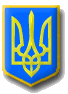 ЛИТОВЕЗЬКА СІЛЬСЬКА РАДАВОЛОДИМИР-ВОЛИНСЬКОГО  РАЙОНУ ВОЛИНСЬКОЇ ОБЛАСТІВосьмого скликанняР І Ш Е Н Н ЯВід 05 березня  2022  року		с.Литовеж				№19/2Про звернення до президентів США і Франції, канцлера Німеччини, Прем’єр-Міністра Великобританії, Генерального Секретаря НАТО, урядів та парламентів країн-членів НАТО, послів та дипломатичного корпусу усіх держав НАТО  	 Враховуючи трагічну ситуацію, що склалася сьогодні  в Україні, з вторгненням військ РФ на територію України, що приведе до смерті наших громадян, жінок і дітей, керуючись ст.26, 59 Закону України  «Про місцеве самоврядування в Україні», Литовезька сільська рада ВИРІШИЛА:1. Звернутись до президентів США і Франції, канцлера Німеччини, Прем’єр-Міністра Великобританії, Генерального Секретаря НАТО, урядів та парламентів країн-членів НАТО, послів та дипломатичного корпусу усіх держав НАТО про термінове закриття неба над Україною ( додається).Сільський голова                                                                            Олена Касянчук